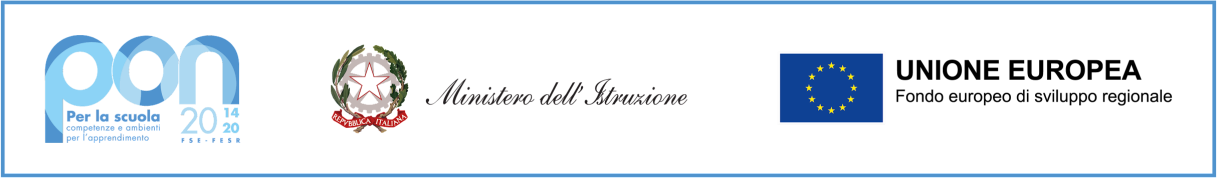 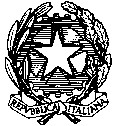 MINISTERO DELL’ISTRUZIONE I.C. VIA GIULIANO DA SANGALLO Via Giuliano da Sangallo, 11 - 00121 Roma/fax 06.5695741 mail rmic8fk007@istruzione.it pec  rmic8fk007@pec.istruzione.it Cod. Mecc.RMIC8FK007 Cod. Fisc. 97197600584 	           ALLEGATO 1 		  Alla Dirigente ScolasticaI.C. “Via Giuliano da Sangallo”OGGETTO: Domanda di partecipazione alla selezione per incarico di collaboratore scolastico - Progetto “PUZZLE” - CODICE 10.2.2A-FDRPOC-LA-2022-35 CUP F84C22001180001.Il/la sottoscritto/a ____________________________nato/a____________________________________________il ____________________________________ residente a ____________________________________________in via/piazza______________________________________________________n._______cap._______________prov.________codice fiscale____________________________________tel_____________________________e-mail______________________________________________________________________________________collaboratore scolastico in servizio presso l’Istituto con contratto a tempo indeterminato oppure a tempo determinato fino al_______________, scuola_______________________________;CHIEDEdi partecipare alla selezione in oggetto, dichiarando la disponibilità per n._________ore complessive. Il/la sottoscritto/a __________________________________________________________________________ ESPRIME CONSENSO al trattamento dei propri dati personali con le modalità e per le finalità di cui all’Avviso.                                                                                                  FIRMA ______________, __________________                            __________________________